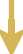 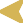 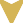 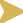 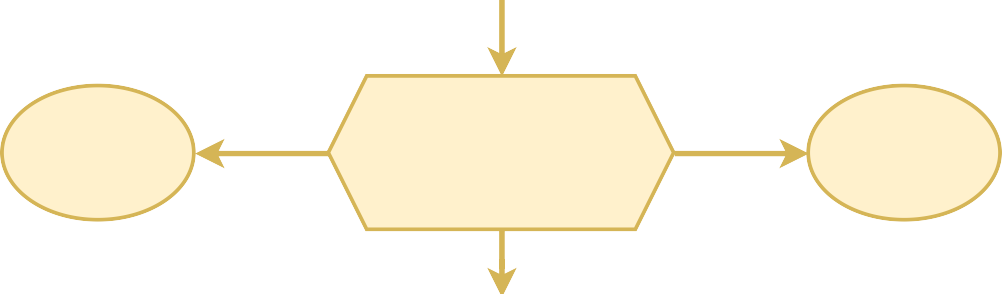 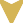 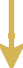 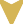 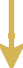 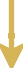 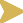 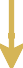 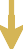 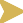 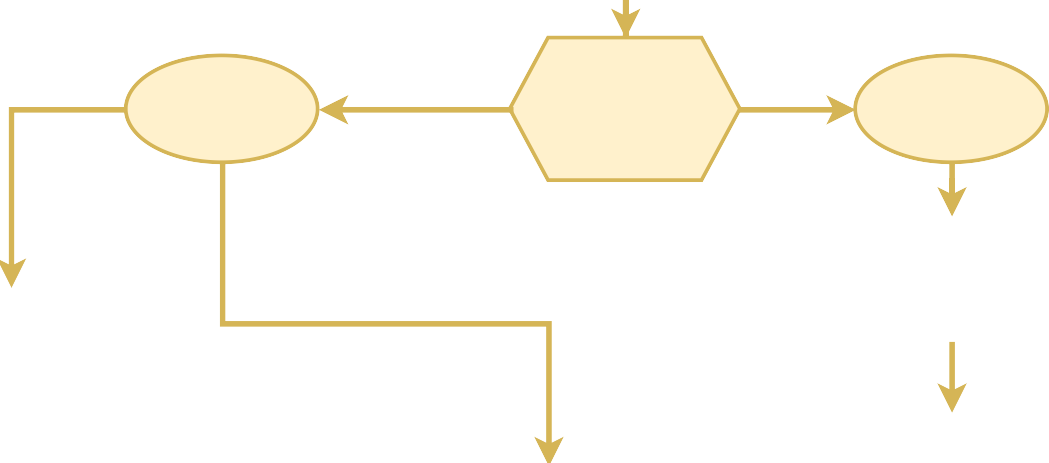 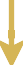 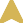 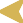 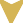 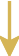 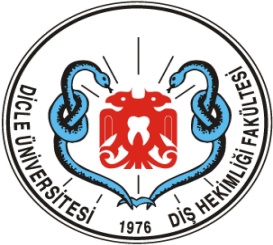 T.C.D.Ü. DİŞ HEKİMLİĞİ FAKÜLTESİ HASTANESİ TAŞINIR KAYIT ve KONTROL BİRİMİYıl Sonu Terkin ve Mal Sayımı İş Akış ŞemasıDoküman NoKU.YD.16T.C.D.Ü. DİŞ HEKİMLİĞİ FAKÜLTESİ HASTANESİ TAŞINIR KAYIT ve KONTROL BİRİMİYıl Sonu Terkin ve Mal Sayımı İş Akış ŞemasıYürürlüğe Gir.Tar.01.03.2021T.C.D.Ü. DİŞ HEKİMLİĞİ FAKÜLTESİ HASTANESİ TAŞINIR KAYIT ve KONTROL BİRİMİYıl Sonu Terkin ve Mal Sayımı İş Akış ŞemasıRevizyon No00T.C.D.Ü. DİŞ HEKİMLİĞİ FAKÜLTESİ HASTANESİ TAŞINIR KAYIT ve KONTROL BİRİMİYıl Sonu Terkin ve Mal Sayımı İş Akış ŞemasıRevizyon Tarihi--T.C.D.Ü. DİŞ HEKİMLİĞİ FAKÜLTESİ HASTANESİ TAŞINIR KAYIT ve KONTROL BİRİMİYıl Sonu Terkin ve Mal Sayımı İş Akış ŞemasıSayfa NoSayfa 7/6T.C.D.Ü. DİŞ HEKİMLİĞİ FAKÜLTESİ HASTANESİ TAŞINIR KAYIT ve KONTROL BİRİMİYıl Sonu Terkin ve Mal Sayımı İş Akış ŞemasıDoküman NoKU.YD.16T.C.D.Ü. DİŞ HEKİMLİĞİ FAKÜLTESİ HASTANESİ TAŞINIR KAYIT ve KONTROL BİRİMİYıl Sonu Terkin ve Mal Sayımı İş Akış ŞemasıYürürlüğe Gir.Tar.01.03.2021T.C.D.Ü. DİŞ HEKİMLİĞİ FAKÜLTESİ HASTANESİ TAŞINIR KAYIT ve KONTROL BİRİMİYıl Sonu Terkin ve Mal Sayımı İş Akış ŞemasıRevizyon No00T.C.D.Ü. DİŞ HEKİMLİĞİ FAKÜLTESİ HASTANESİ TAŞINIR KAYIT ve KONTROL BİRİMİYıl Sonu Terkin ve Mal Sayımı İş Akış ŞemasıRevizyon Tarihi--T.C.D.Ü. DİŞ HEKİMLİĞİ FAKÜLTESİ HASTANESİ TAŞINIR KAYIT ve KONTROL BİRİMİYıl Sonu Terkin ve Mal Sayımı İş Akış ŞemasıSayfa NoSayfa 2/6T.C.D.Ü. DİŞ HEKİMLİĞİ FAKÜLTESİ HASTANESİ TAŞINIR KAYIT ve KONTROL BİRİMİTalep Karşılama İş Akış ŞemasıDoküman NoKU.YD.16T.C.D.Ü. DİŞ HEKİMLİĞİ FAKÜLTESİ HASTANESİ TAŞINIR KAYIT ve KONTROL BİRİMİTalep Karşılama İş Akış ŞemasıYürürlüğe Gir.Tar.01.03.2021T.C.D.Ü. DİŞ HEKİMLİĞİ FAKÜLTESİ HASTANESİ TAŞINIR KAYIT ve KONTROL BİRİMİTalep Karşılama İş Akış ŞemasıRevizyon No00T.C.D.Ü. DİŞ HEKİMLİĞİ FAKÜLTESİ HASTANESİ TAŞINIR KAYIT ve KONTROL BİRİMİTalep Karşılama İş Akış ŞemasıRevizyon Tarihi--T.C.D.Ü. DİŞ HEKİMLİĞİ FAKÜLTESİ HASTANESİ TAŞINIR KAYIT ve KONTROL BİRİMİTalep Karşılama İş Akış ŞemasıSayfa NoSayfa 3/6T.C.D.Ü. DİŞ HEKİMLİĞİ FAKÜLTESİ HASTANESİ TAŞINIR KAYIT ve KONTROL BİRİMİMal Teslim Alma İş Akış ŞemasıDoküman NoKU.YD.16T.C.D.Ü. DİŞ HEKİMLİĞİ FAKÜLTESİ HASTANESİ TAŞINIR KAYIT ve KONTROL BİRİMİMal Teslim Alma İş Akış ŞemasıYürürlüğe Gir.Tar.01.03.2021T.C.D.Ü. DİŞ HEKİMLİĞİ FAKÜLTESİ HASTANESİ TAŞINIR KAYIT ve KONTROL BİRİMİMal Teslim Alma İş Akış ŞemasıRevizyon No00T.C.D.Ü. DİŞ HEKİMLİĞİ FAKÜLTESİ HASTANESİ TAŞINIR KAYIT ve KONTROL BİRİMİMal Teslim Alma İş Akış ŞemasıRevizyon Tarihi--T.C.D.Ü. DİŞ HEKİMLİĞİ FAKÜLTESİ HASTANESİ TAŞINIR KAYIT ve KONTROL BİRİMİMal Teslim Alma İş Akış ŞemasıSayfa NoSayfa 4/6T.C.D.Ü. DİŞ HEKİMLİĞİ FAKÜLTESİ HASTANESİ TAŞINIR KAYIT ve KONTROL BİRİMİTaşınır Giriş ve Çıkış İşlemlerinin Muhasebe Birimine Bildirilmesi İş Akış ŞemasıDoküman NoKU.YD.16T.C.D.Ü. DİŞ HEKİMLİĞİ FAKÜLTESİ HASTANESİ TAŞINIR KAYIT ve KONTROL BİRİMİTaşınır Giriş ve Çıkış İşlemlerinin Muhasebe Birimine Bildirilmesi İş Akış ŞemasıYürürlüğe Gir.Tar.01.03.2021T.C.D.Ü. DİŞ HEKİMLİĞİ FAKÜLTESİ HASTANESİ TAŞINIR KAYIT ve KONTROL BİRİMİTaşınır Giriş ve Çıkış İşlemlerinin Muhasebe Birimine Bildirilmesi İş Akış ŞemasıRevizyon No00T.C.D.Ü. DİŞ HEKİMLİĞİ FAKÜLTESİ HASTANESİ TAŞINIR KAYIT ve KONTROL BİRİMİTaşınır Giriş ve Çıkış İşlemlerinin Muhasebe Birimine Bildirilmesi İş Akış ŞemasıRevizyon Tarihi--T.C.D.Ü. DİŞ HEKİMLİĞİ FAKÜLTESİ HASTANESİ TAŞINIR KAYIT ve KONTROL BİRİMİTaşınır Giriş ve Çıkış İşlemlerinin Muhasebe Birimine Bildirilmesi İş Akış ŞemasıSayfa NoSayfa 5/6T.C.D.Ü. DİŞ HEKİMLİĞİ FAKÜLTESİ HASTANESİ TAŞINIR KAYIT ve KONTROL BİRİMİSarf/Demirbaş Malzeme İhtiyaç Taleplerinin İş Akış ŞemasıDoküman NoKU.YD.16T.C.D.Ü. DİŞ HEKİMLİĞİ FAKÜLTESİ HASTANESİ TAŞINIR KAYIT ve KONTROL BİRİMİSarf/Demirbaş Malzeme İhtiyaç Taleplerinin İş Akış ŞemasıYürürlüğe Gir.Tar.01.03.2021T.C.D.Ü. DİŞ HEKİMLİĞİ FAKÜLTESİ HASTANESİ TAŞINIR KAYIT ve KONTROL BİRİMİSarf/Demirbaş Malzeme İhtiyaç Taleplerinin İş Akış ŞemasıRevizyon No00T.C.D.Ü. DİŞ HEKİMLİĞİ FAKÜLTESİ HASTANESİ TAŞINIR KAYIT ve KONTROL BİRİMİSarf/Demirbaş Malzeme İhtiyaç Taleplerinin İş Akış ŞemasıRevizyon Tarihi--T.C.D.Ü. DİŞ HEKİMLİĞİ FAKÜLTESİ HASTANESİ TAŞINIR KAYIT ve KONTROL BİRİMİSarf/Demirbaş Malzeme İhtiyaç Taleplerinin İş Akış ŞemasıSayfa NoSayfa 6/6